AL COMUNE DI BERNAREGGIODOMANDA DI ISCRIZIONE NELL’ELENCO DI AVVOCATI DEL LIBERO FOROIl sottoscritto __________________________________________	Nato a   	 il ___________________________Codice fiscale  	 Indirizzo PEC/e.mail ________________________________________________________________Recapito telefonico a cui poter essere contattato ________________________________________Residente a  	  Via  	_ Con studio legale a  	  Via _________________________In possesso della laurea in Legge conseguita il  	_____  c/o  ___	Iscritto all’ Ordine degli Avvocati di ____________________________ dal _____________________In possesso dell’abilitazione per la trattazione delle cause innanzi alle GIURISDIZIONI SUPERIORI 	Sì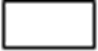  	NO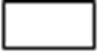 CHIEDEdi essere inserito nell’elenco di avvocati del libero Foro per l’eventuale affidamento del patrocinio legale del Comune di Bernareggio, per il contenzioso:Amministrativo CivileDiritto del lavoro PenaleDICHIARAconsapevole del disposto dell’art. 76 del D.P.R. 445/2000 che testualmente cita: “Chiunque rilascia dichiarazioni mendaci, forma atti falsi o ne fa uso nei casi previsti dal presente testo unico è punito ai sensi del codice penale e delle leggi speciali in materia”:l’assenza di condanne penali, di procedenti penali pendenti, di provvedimenti che riguardano le applicazioni di misure di prevenzione, nonché di provvedimenti disciplinari, sanzionatori o di sospensione relativi all’esercizio della professione (barrare la casella);l’assenza di conflitto di interessi e/o cause di incompatibilità ad esercitare il patrocinio legale nell’interesse del Comune di Bernareggio (barrare la casella);il possesso di una assicurazione professionale di importo pari a ______________________________ , con l’obbligo di mantenerla per tutto il periodo dell’iscrizione all’elenco (barrare la casella).di essere accreditato sulla piattaforma regionale Sintel per il Comune di Bernareggio (barrare la casella). Dichiara, altresi, ai sensi e per gli effetti del Regolamento UE 2016/679 - GDPR, di essere edotto che i dati personali richiesti o raccolti, saranno utilizzati esclusivamente per l’esecuzione dell’incarico conferito e presta il consenso al loro trattamento. Il trattamento dei dati personali avverrà mediante strumenti manuali, informatici e telematici con logiche correlate alle finalità del presente incarico. ALLEGATIcurriculum professionale aggiornato in formato europeo;copia di un documento di identità in corso di validità;comunicazione eventuali incarichi o titolarità di cariche ex art. 15, comma 1, lett. c) del D.Lgs 33/2013dichiarazione dell’insussistenza di cause d’inconferibilità e d’incompatibilità art. 53, comma 14 D.lgs 165/2001 e del  D.lgs 8.4.2013, n. 39 e di possesso dei requisiti di cui all’art. 80 del Dlgs 50/2016 e s.m.i..Luogo e dataFirmaIl presente modulo, debitamente compilato in tutte le sue parti, dovrà essere inviato, unitamente ai documenti da allegare, al Comune di Bernareggio tramite l’indirizzo PEC protocollo@comunebernareggio.org.Si precisa che non saranno considerate ammissibili le domande trasmesse in forma cartacea, via posta, per e.mail normale o consegnate a mano.